Week 1 – Year 2   All about Tigers  Week 2 – Year 2 - All About TigersEnjoy listening to the books on the BookTrust website and then have a go at some of the games.https://www.booktrust.org.uk/books-and-reading/have-some-fun/storybooks-and-gamesJez Alborough reads Where's My Teddy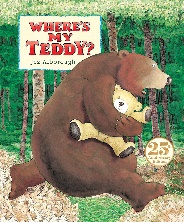 https://www.youtube.com/watch?v=e9w2We3_RM0&list=PLAThMpgCu5chovzKWyxPTIUJ5otyhGz0d&index=3Michael Rosen performs We're Going on a Bear Hunt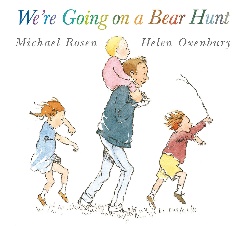 https://www.youtube.com/watch?v=0gyI6ykDwdsThe Selfish Crocodile By Faustin Charles Illustrated By Michael Terry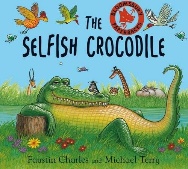 https://www.youtube.com/watch?v=0-NhjfJ_RZIMichelle and Barack Obama reading Giraffe Problems and The Bear Ate Your Sandwichhttps://www.youtube.com/watch?v=vXaYnnnl_34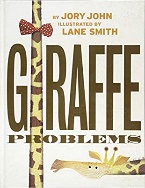 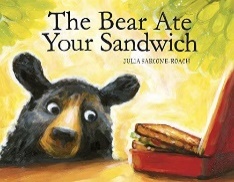 Bill Martin reads Brown Bear, Brown Bear, What Do You See?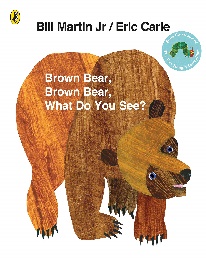 https://www.youtube.com/watch?v=pdHCYgO9zh8&list=PLOGUBkNAfEDUkoBeNOyMCxkTakEc5wugXRead Aloud - Eat Your Peas - Children's Book - by Kes Gray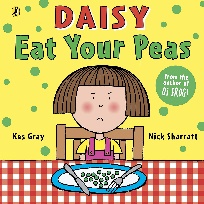 https://www.youtube.com/watch?v=Rab3Iw0qT1UThe Very Hungry Caterpillar by Eric Carle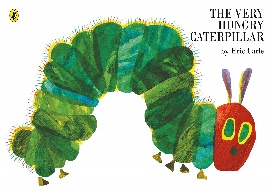 https://www.youtube.com/watch?v=75NQK-Sm1YYThe Day the Crayons Quit' by Drew Daywalt - READ ALOUD FOR KIDS!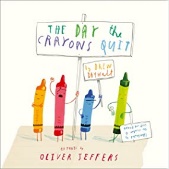 https://www.youtube.com/watch?v=ZttMDho5HMwAuthors Read: The Chameleon Who Couldn't Change Colour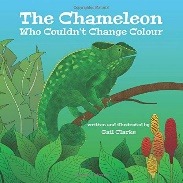 https://www.youtube.com/watch?v=Og9DB06TE8UTabby McTat - Read by Alan Mandel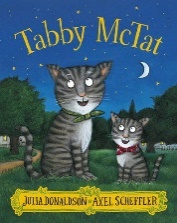 https://www.youtube.com/watch?v=qnYUIz_et-EA Squash and a Squeeze By Julia Donaldson & Illustrated by Axel Scheffler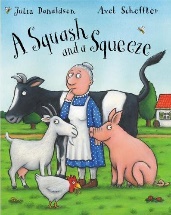 https://www.youtube.com/watch?v=PkdX73Onf04Jez Alborough reads Albert and Little Henry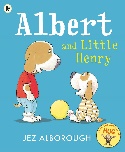 https://www.youtube.com/watch?v=zsybiiiiR00&list=PLAThMpgCu5chovzKWyxPTIUJ5otyhGz0d&index=4Arnie the Doughnut read by Chris O'Dowd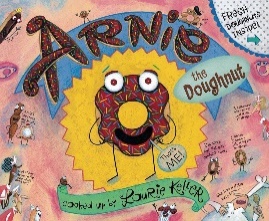 https://www.youtube.com/watch?v=6E67n1vZZjQNick Sharrett reads Shark in the Park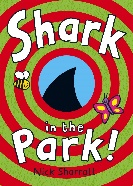 https://www.youtube.com/watch?v=R2RwvAHUAdcOi, Get off our Train by John Burningham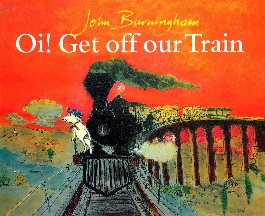 https://www.youtube.com/watch?v=siy2DbR4dZ8&t=241sHow to Catch a Star by Oliver Jeffers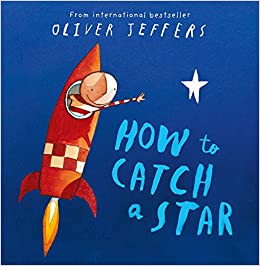 https://www.youtube.com/watch?v=rDMnOx7w6OAHanda’s Surprise Animation – Eileen Browne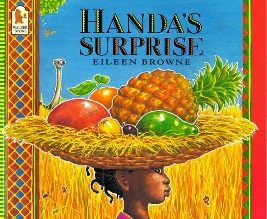 https://www.youtube.com/watch?v=ocnRQi89nK8Elmer read by David McKee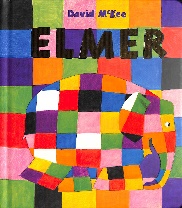 https://www.youtube.com/watch?v=ZFrD18XLmlMSupertato by Sue Hendra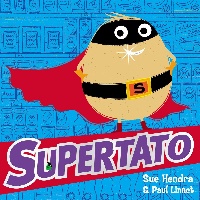 https://www.youtube.com/watch?v=QlaMeNmTG6cAliens Love Underpants by Claire Freedman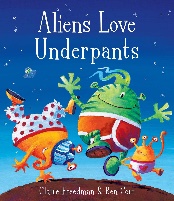 https://www.youtube.com/watch?v=ADnAGBWlzqEPeace at Last by Jill Murphy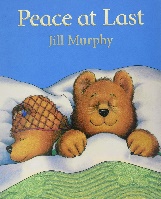 https://www.youtube.com/watch?v=O_pA7tK90_UWhere the Wild Things Are by Maurice Sendak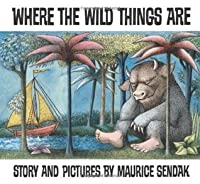 https://www.youtube.com/watch?v=2bptuYPvfgkThe Gruffalo by Julia Donaldson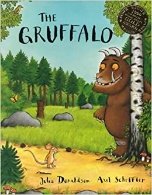 https://www.youtube.com/watch?v=s8sUPpPc8Ws&t=318sOwl babies by Martin Waddell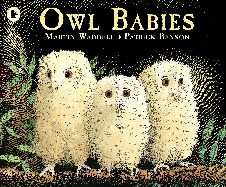 https://www.youtube.com/watch?v=SOEbU2IBnP4                              Stick Man by Julia Donaldson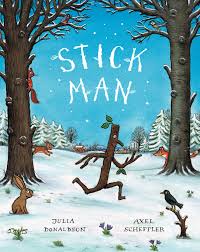 https://www.youtube.com/watch?v=DaHOtYhaJtUYou Choose by Pippa Goodhart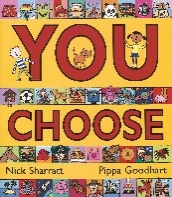 https://www.youtube.com/watch?v=DKf_zyJGkzoRoom on the Broom by Julia Donaldson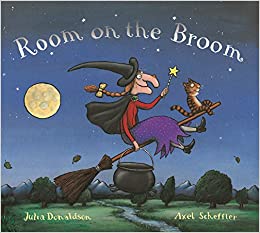 https://www.youtube.com/watch?v=_uQulEnxsRo&t=386sNot Now Bernard by David McKee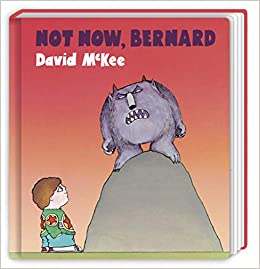 https://www.youtube.com/watch?v=D8JNnf-WouUThe Tiger who Came To Tea by Judith Kerr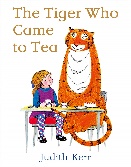 https://www.youtube.com/watch?v=p1_lnmdyR1sDogger by Shirley Hughes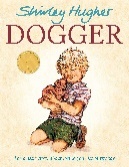 https://www.youtube.com/watch?v=hPJzHwsdjlQHow to Wash a Woolley Mammoth by Michelle Robinson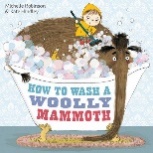 https://www.youtube.com/watch?v=tgQjvEFTHEcGorilla by Anthony Browne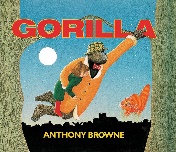 https://www.youtube.com/watch?v=drz8PYwzRnEMr Wolf’s Pancakes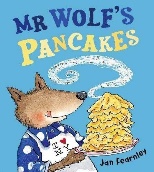 https://www.youtube.com/watch?v=jS43aoN4jncPhonicsEnglishMathsOther Subjects DAY 1Revise some of the phase 5 sounds you know by watching this lesson.https://www.youtube.com/watch?v=4gUXlOEO-tU&feature=youtu.behttps://classroom.thenational.academy/units/information-all-about-tigers-1d38 Lesson 1Read your reading book. 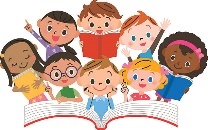 Super Mover Warm Uphttps://www.bbc.co.uk/teach/supermovers/ks1-maths-counting-with-john-farnworth/zbct8xs In this unit of work we are going to be doing lots of fun activities related to shape.  Here is your first mission.  Go on a hunt around your house or maybe even outside with an adult to search for as many triangle shapes as you can.  How many can you find?  Remember that a triangle has 3 straight sides.  Draw each of the triangles you found into your book.  How many did you find?  Did you find any on the floor?  On your clothes?  On the wall? 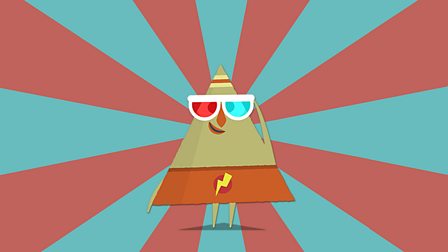 Extra challenge – Can you make a picture that is made up of only triangles and draw it in your book? 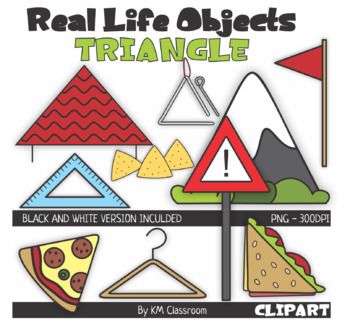 Use some of the materials in your pack to create your own tiger or tigers.  You could use a toilet roll cardboard tube to make a 3D tiger like the one in the picture or you could cut out a tiger face shape and add features using pens, paints or paper. 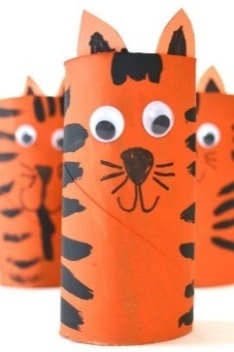 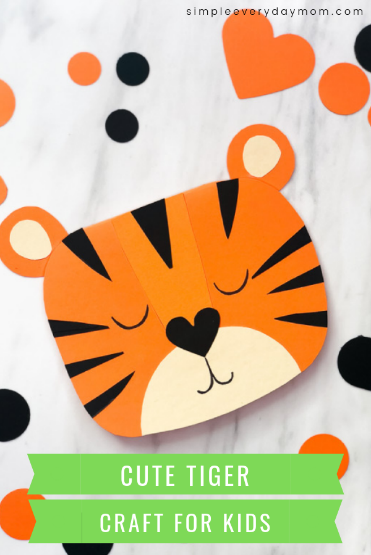 DAY 2Revise some of the phase 5 sounds you know by watching this lesson.https://www.youtube.com/watch?v=4Y8jRWf-ry4&feature=youtu.behttps://classroom.thenational.academy/units/information-all-about-tigers-1d38 Lesson 2Read your reading book. Super Mover Warm Uphttps://www.bbc.co.uk/teach/supermovers/ks1-maths-counting-with-john-farnworth/zbct8xs Lets Investigate Triangles (https://nrich.maths.org/93)  Cut out your coloured strips and have fun investigating how many different triangles you can make.  Stick some of the ones you make into your book. 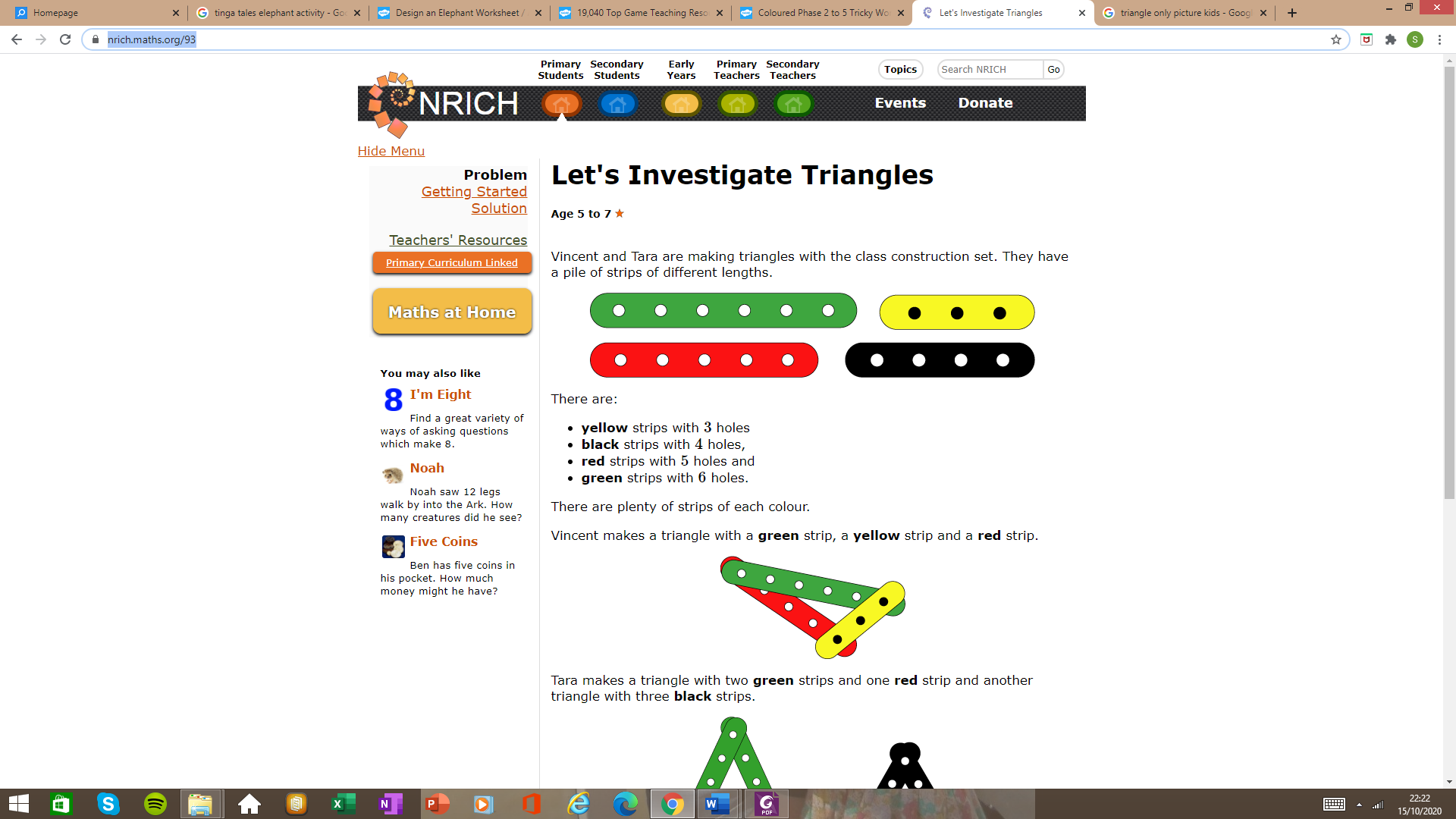 Tiger Inspired CookingWatch the story of the Tiger Who Came to Teahttps://www.youtube.com/watch?v=BXgW9UCgpc8Could you use tigers as an inspiration for making some tasty snacks?  You could use orange segments and black grapes to create some tiger stripe fruit kebabs, you could make some biscuits and decorate them with orange and black icing.  If you can’t do any cooking then maybe you could design a feast for the Tiger who came to Tea. DAY 3Revise some of the phase 5 sounds you know by watching this lesson.https://www.youtube.com/watch?v=Av38i-MGaus&feature=youtu.behttps://classroom.thenational.academy/units/information-all-about-tigers-1d38Lesson 3 Read your reading book. Super Mover Warm Uphttps://www.bbc.co.uk/teach/supermovers/ks1-maths-number-bonds-with-martin-dougan/zf6cpg8 Matching Triangles (https://nrich.maths.org/5638)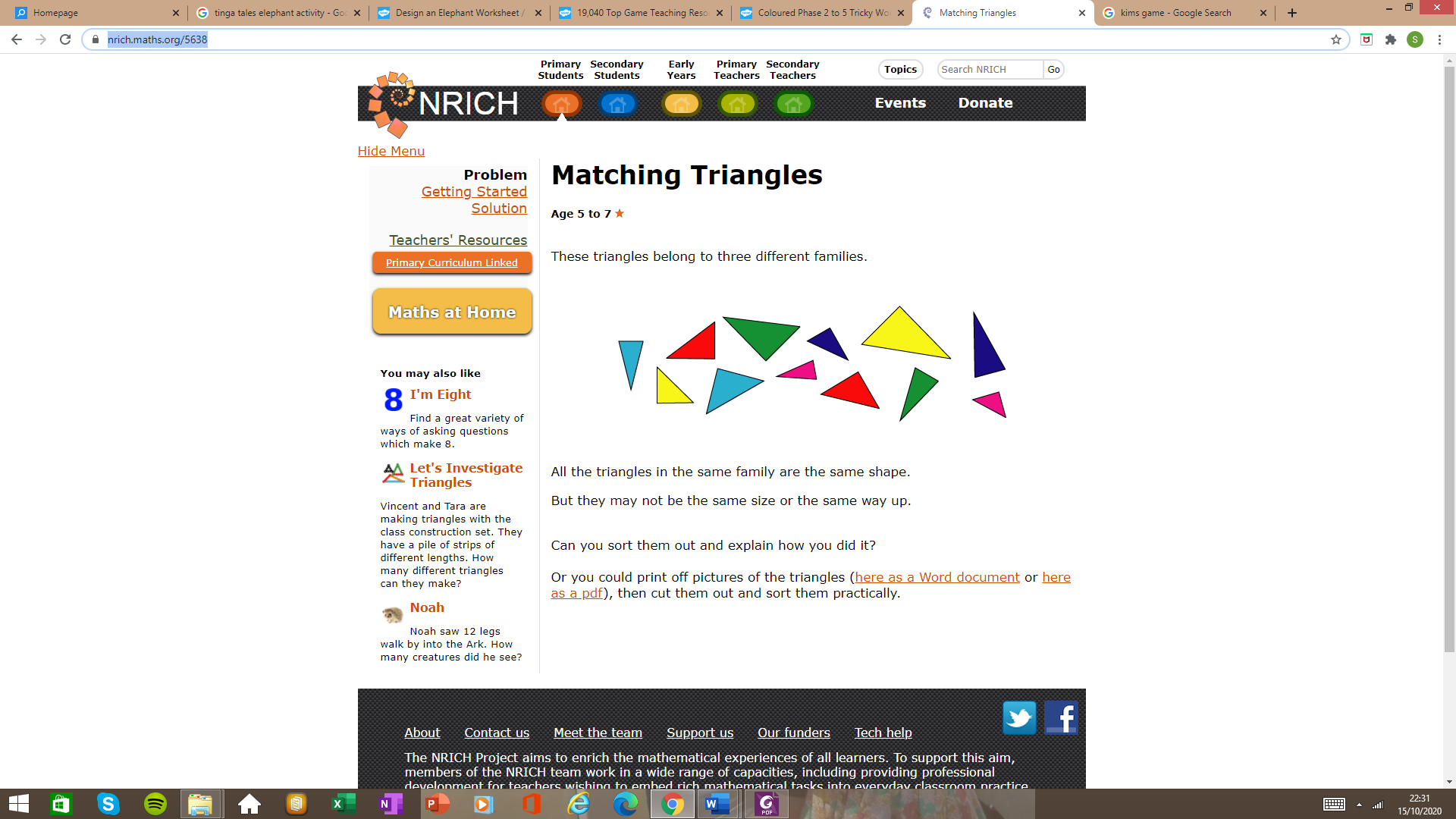 Cut out all of the triangles.  Look at them really carefully.  Can you sort them in to groups by the type of triangle they are?Stick them in to your book. Extra challenge – Can you draw or cut out another triangle to go in each family? Watch Tom Hardy read the story There’s a Tiger in the Garden 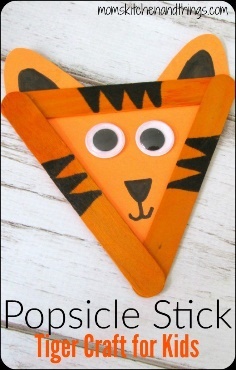 https://www.youtube.com/watch?v=C6XxVmIlUNA Use 3 lollipop sticks to create a triangle and cut out a triangle of orange card the same size and turn it into a tiger like the picture here. When you are done create your own imaginary garden.  It could have whatever you like in it…including some wild animals if you like.   Colour it in and tell someone in your family about it.Extra challenge – If you wanted to you could make up your own story that takes place in your imaginary garden.  You could act it out or write it down.DAY 4Revise some of the phase 5 sounds you know by watching this lesson.https://www.youtube.com/watch?v=PbgFagB_HV0&feature=youtu.behttps://classroom.thenational.academy/units/information-all-about-tigers-1d38 Lesson 4Read your reading book. Super Mover Warm Uphttps://www.bbc.co.uk/teach/supermovers/ks1-maths-number-bonds-with-martin-dougan/zf6cpg8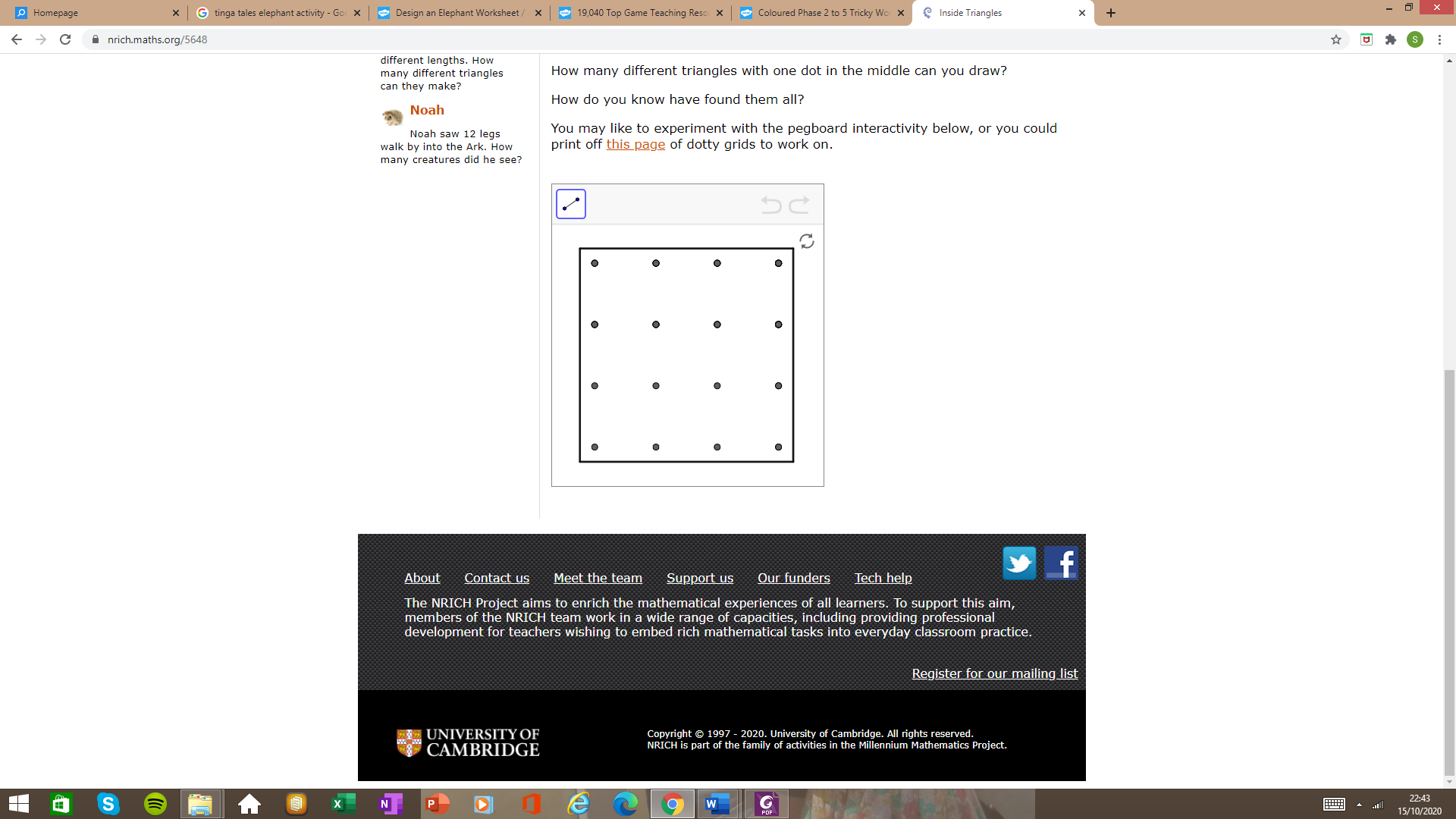 Inside Triangles (https://nrich.maths.org/5648)Use your dotty paper.  How many different triangles can you draw that have one dot inside them? You can use the interactive screen to investigate some different ways first if you would like to. Science Watch the video about camouflage in the jungle.https://www.bbc.co.uk/bitesize/clips/z7x76sgHave a go at using paint or pencils to camouflage the photograph of the tiger skin pattern on the page.  Can you carry on the stripes of black and orange so that no one can tell where the picture finishes and your drawing begins?  When you are finished stick it in your book. 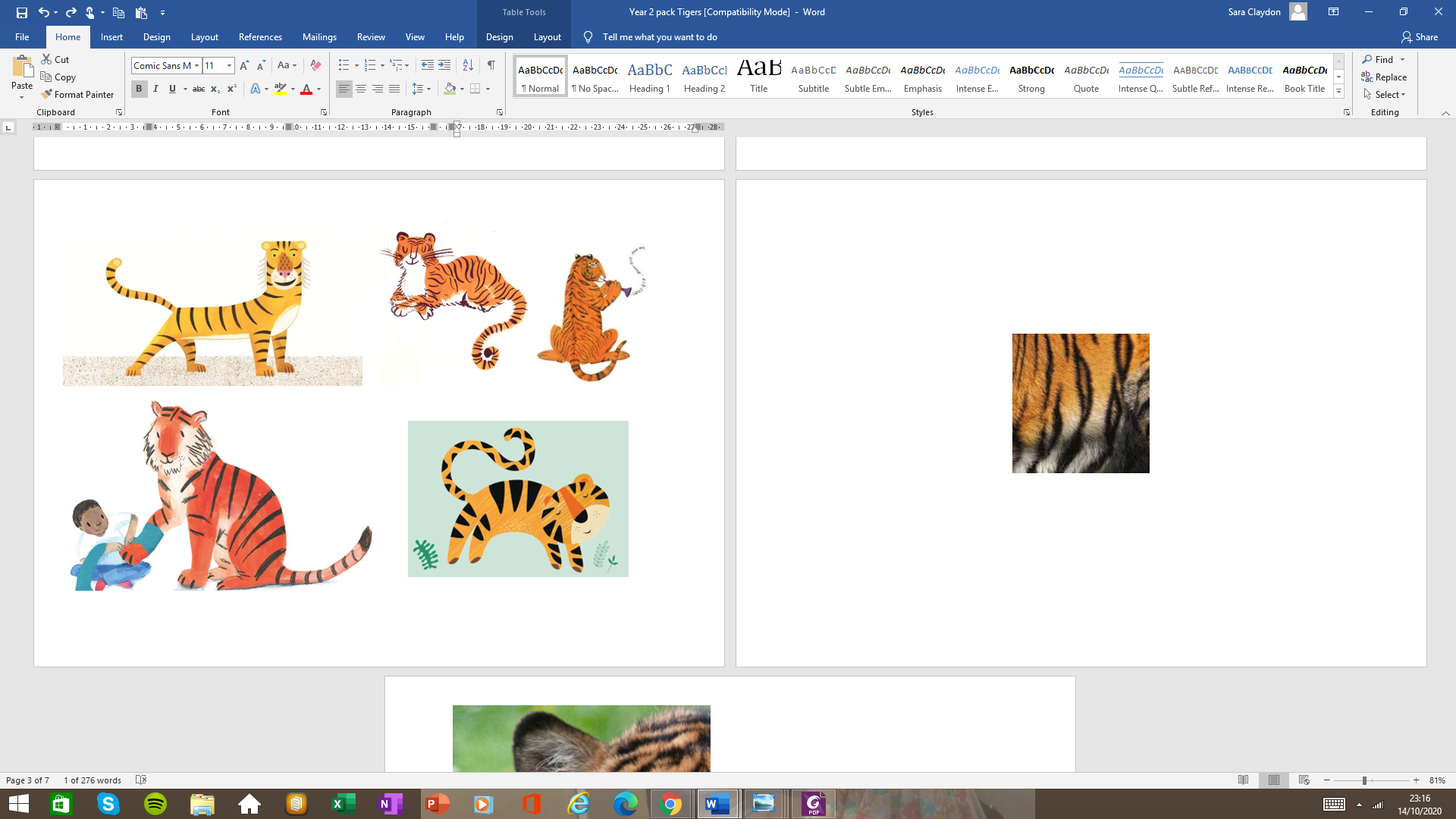 DAY 5Revise some of the phase 5 sounds you know by watching this lesson. https://www.youtube.com/watch?v=mTRNnVP-fRg&feature=youtu.behttps://classroom.thenational.academy/units/information-all-about-tigers-1d38 Lesson 5Read your reading book. Super Mover Warm Uphttps://www.bbc.co.uk/teach/supermovers/ks1-maths-counting-with-john-farnworth/zbct8xs 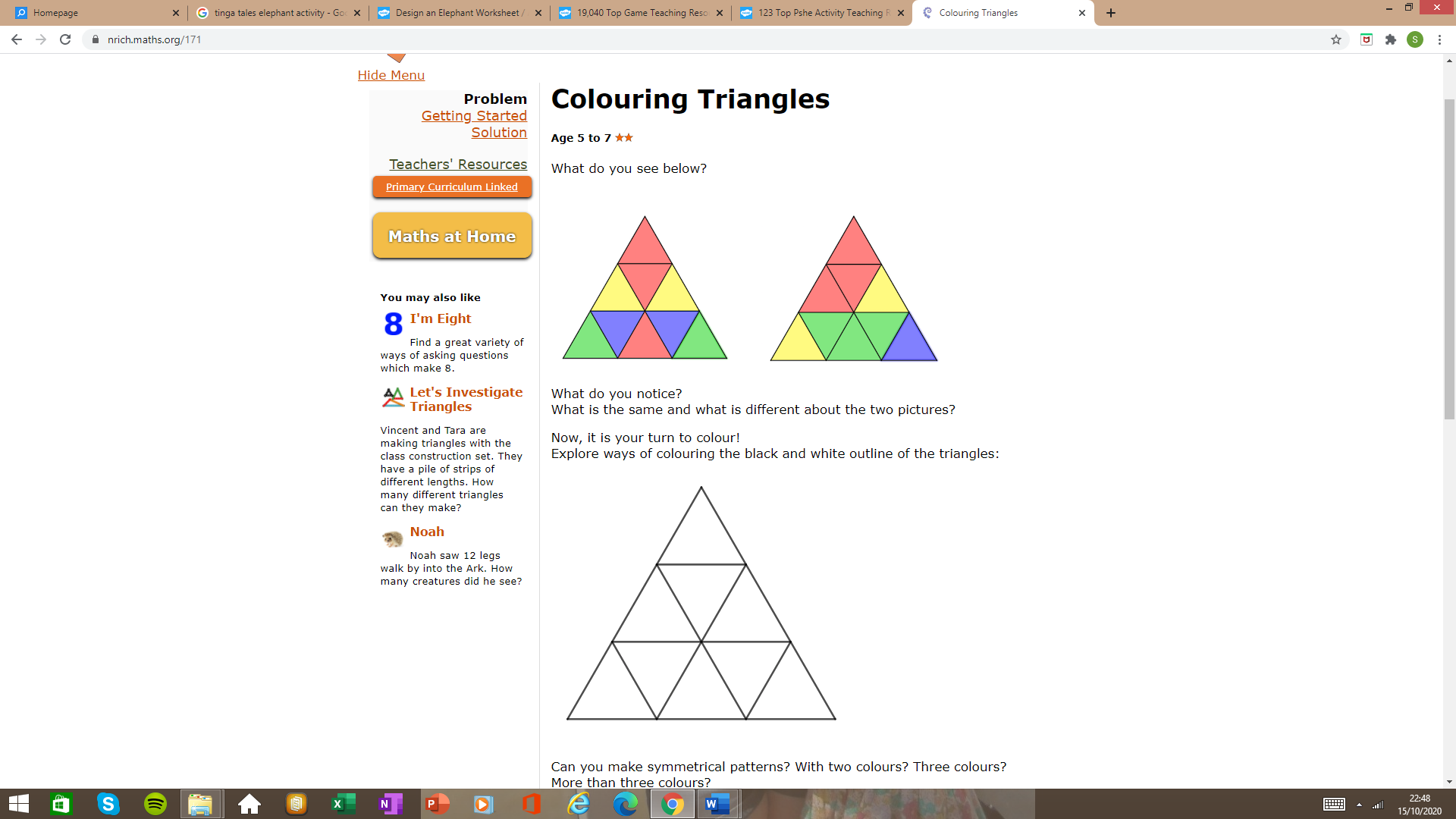 Colouring Triangles(https://nrich.maths.org/171)How many different ways can you find of colouring the triangles in?  Have fun investigating.  You could set yourself some different challenges here. Animal Mix UpCan you create your own wild animal that is part tiger and part another animal or maybe two more?  Draw it into your book.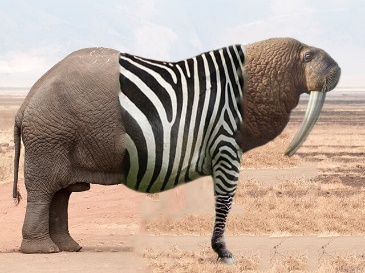 Think about where it might live, what it might eat and think of a name for it.  You could draw and label these things into your book too. PhonicsEnglishMathsOther Subjects DAY 6Revise some of the phase 5 sounds you know by watching this lesson.https://www.youtube.com/watch?v=ys6T0eT-S0Y&feature=youtu.behttps://classroom.thenational.academy/units/information-all-about-tigers-1d38 Lesson 6Read your reading book. Super Mover Warm Up https://www.bbc.co.uk/teach/supermovers/ks1-maths-counting-with-john-farnworth/zbct8xs Repeating Patterns 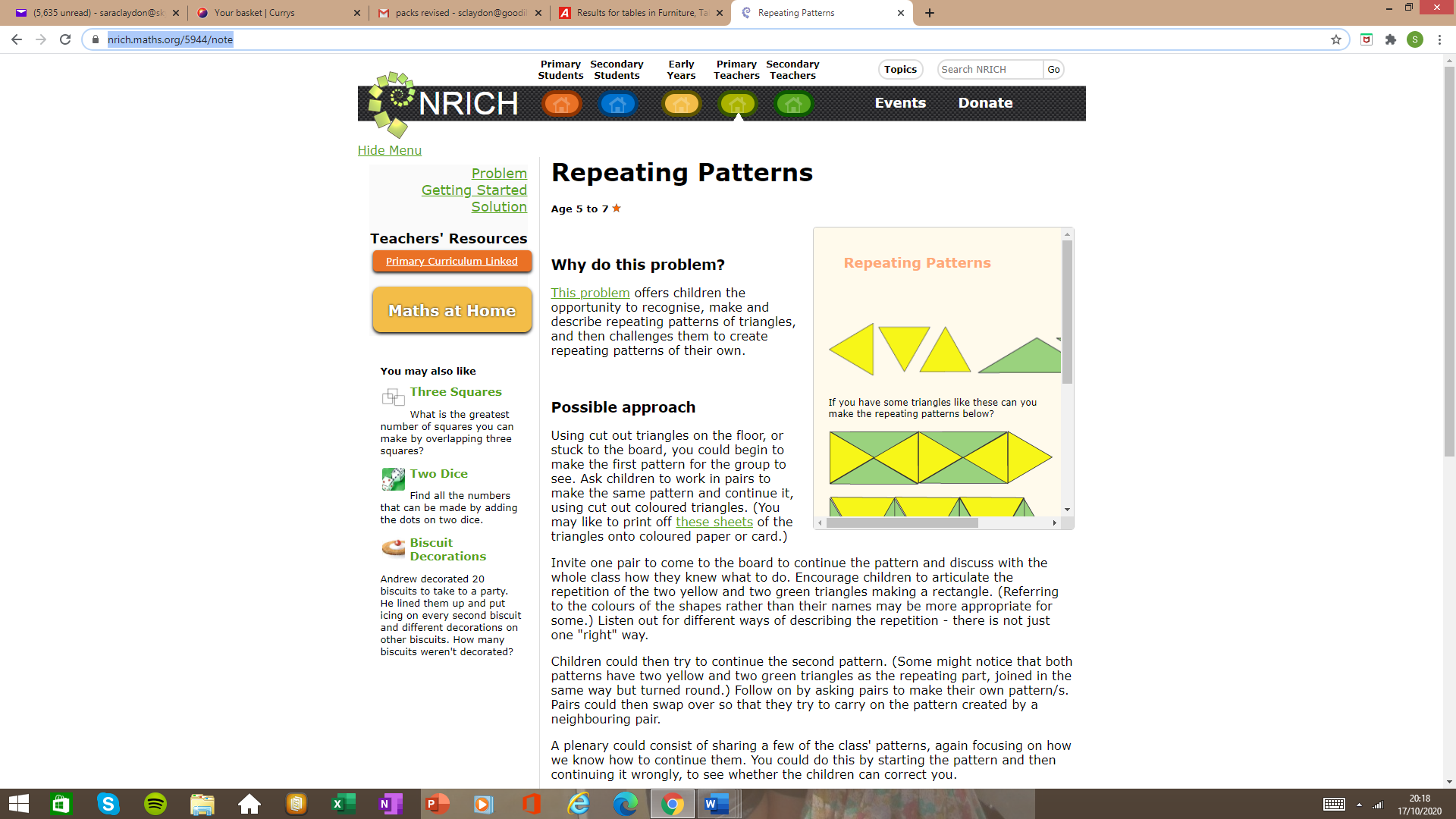 (https://nrich.maths.org/5944/note)Cut out your sheets of triangles and use them to create your own repeating patterns.  Stick some of your favourite  patterns into your book.  Watch https://www.bbc.co.uk/iplayer/episode/b01klvrc/andys-wild-adventures-series-2-4-tigersFind the photograph of the tiger face in your pack.   Look closely at it and then use a pencil to have a go at sketching in the other side of the picture.  Use pencils or paint to colour your picture.   DAY 7Revise some of the phase 5 sounds you know by watching this lesson.https://www.youtube.com/watch?v=GHjzY-VVNa8&feature=youtu.behttps://classroom.thenational.academy/units/information-all-about-tigers-1d38 Lesson 7Read your reading book. Super Mover Warm Uphttps://www.bbc.co.uk/teach/supermovers/ks1-maths-counting-with-john-farnworth/zbct8xs 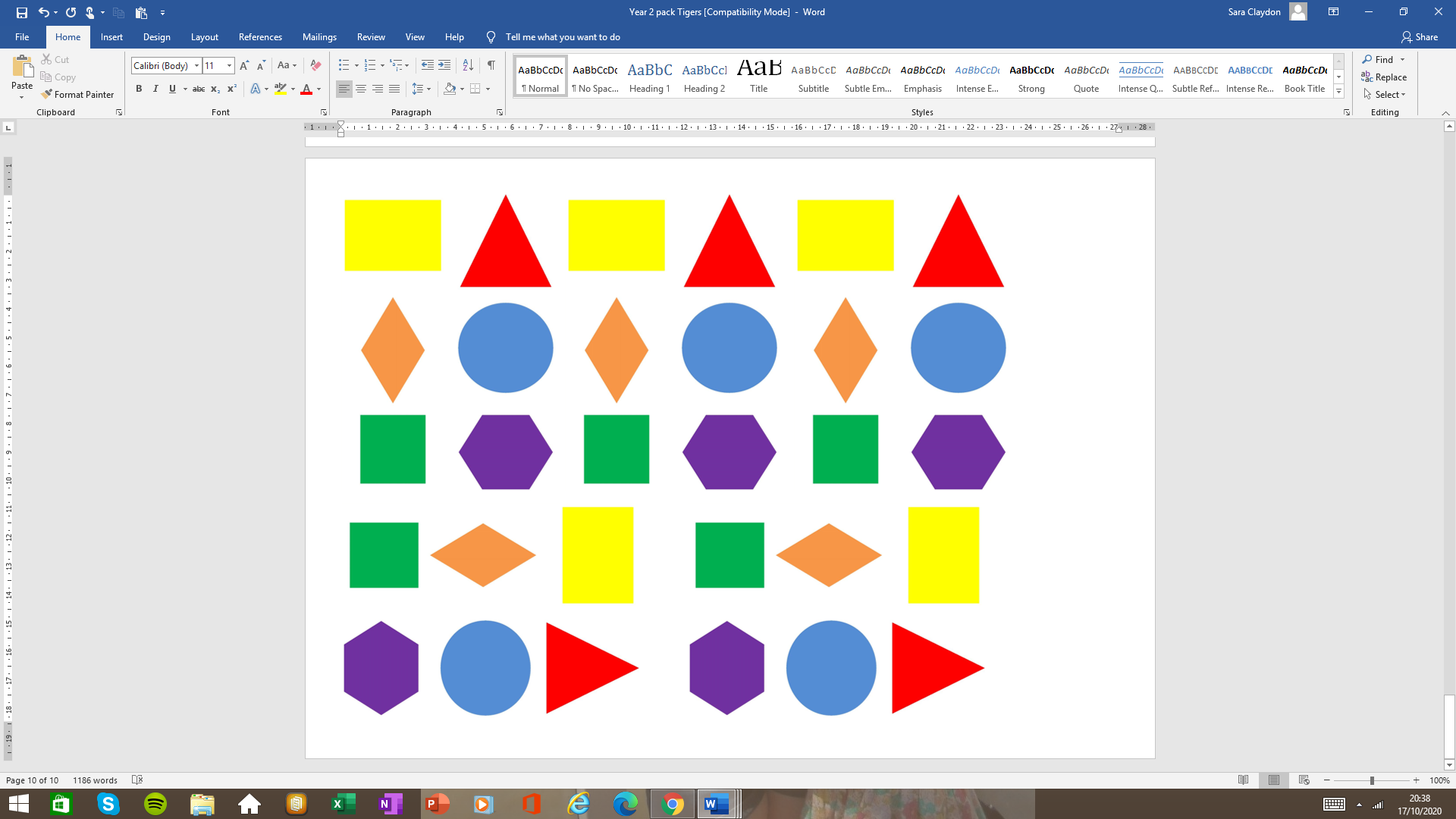 Patterns    Use the shapes in your pack to cut out and make your own shape patterns.  Think about what your patterns will be.  Can you describe your patterns using the correct shape words?  Extra challenge – What would be the 12th shape in your pattern?Science Tigers live in forests, grasslands and swamps. 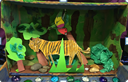 Think about the things that a tiger would need in its habitat. Draw and cut out your own tiger.  Find an empty cereal box and use paper, card board, reclaimed materials, paint, real leaves, stones etc. to create a mini-habitat.  Draw and cut out a tiger to live in your wonderful habitat. DAY 8Revise some of the phase 5 sounds you know by watching this lesson.https://www.youtube.com/watch?v=R1jFyRAdH_8&feature=youtu.behttps://classroom.thenational.academy/units/information-all-about-tigers-1d38Lesson 8Read your reading book. Super Mover Warm Uphttps://www.bbc.co.uk/teach/supermovers/ks1-maths-number-bonds-with-martin-dougan/zf6cpg8 Patterns   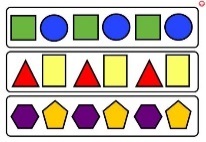 Today your challenge is to create your own patterns using shapes of your choice.  You could find some small objects to draw around or draw the shapes yourself.  Think about what you could change like the size, colour, number of shapes in the pattern etc.  Draw and colour your patterns in your book.  Ask someone in your family if they can guess which shape will come next in your sequence. Copy out the poem in your best handwriting on a page in your book.  Then look closely at the famous ‘Tiger In A Tropical Storm’ painting by Henri Rousseau .  Use it to help you create your own illustration for the poem. Have a look at https://www.nationalgallery.org.uk/paintings/henri-rousseau-surprised .  Click on the ‘make and create’ button and see if you can create your own. You can work on this over a few days.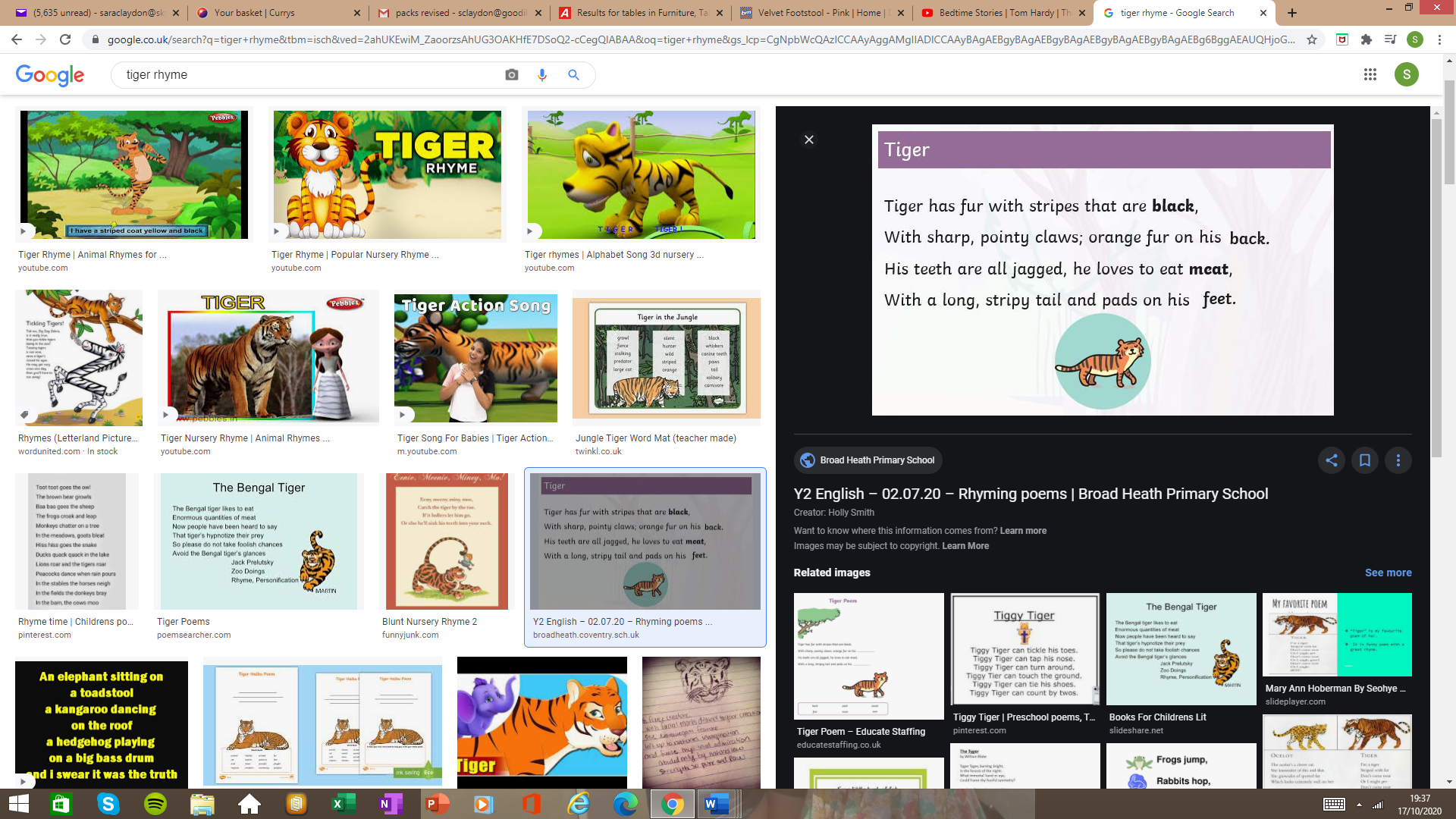 Extra Challenge – Write your own tiger poem. DAY 9Revise some of the phase 5 sounds you know by watching this lesson.https://www.youtube.com/watch?v=W-sehqghdT0&feature=youtu.behttps://classroom.thenational.academy/units/information-all-about-tigers-1d38 Lesson 9Read your reading book. Super Mover Warm Uphttps://www.bbc.co.uk/teach/supermovers/ks1-maths-number-bonds-with-martin-dougan/zf6cpg8Shape ColouringPick some of the shape pictures to colour in.  Look closely at what shapes you can spot.  Colour them in and think about how you could describe each shape.  How many sides and corners do they have?  Are they straight or curved? Stick them in your book. 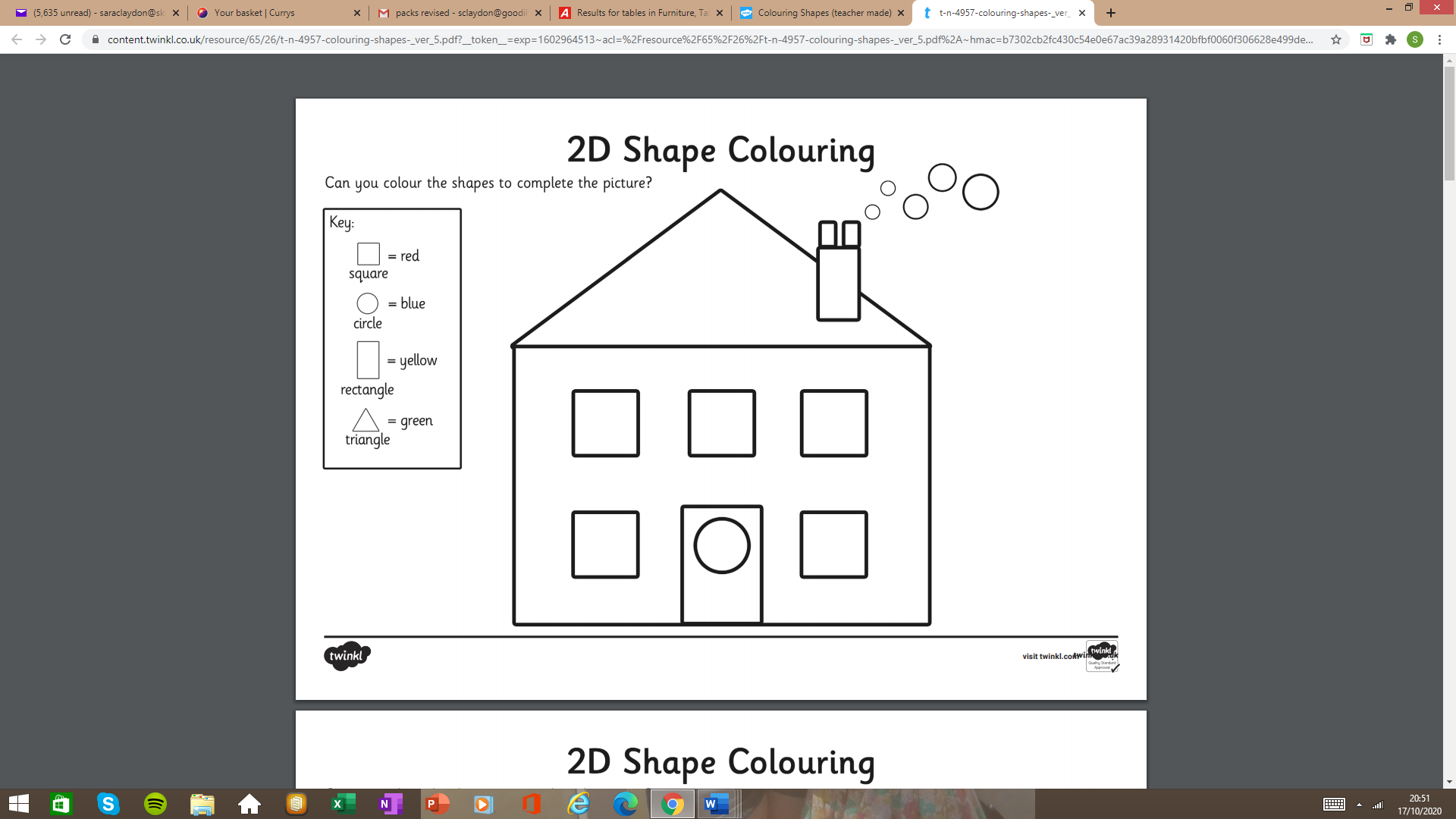 Challenge – Count how many of each shape there are and record.  Look at the page of tiger illustrations in your pack.  Imagine that you were going to write and illustrate your own tiger book.  Try out some different ideas for what you would want your tiger to look like.  Create a tiger character and give it a name.  If you wanted to you could make your own story book about it.  Or create a design for the front cover of the book. 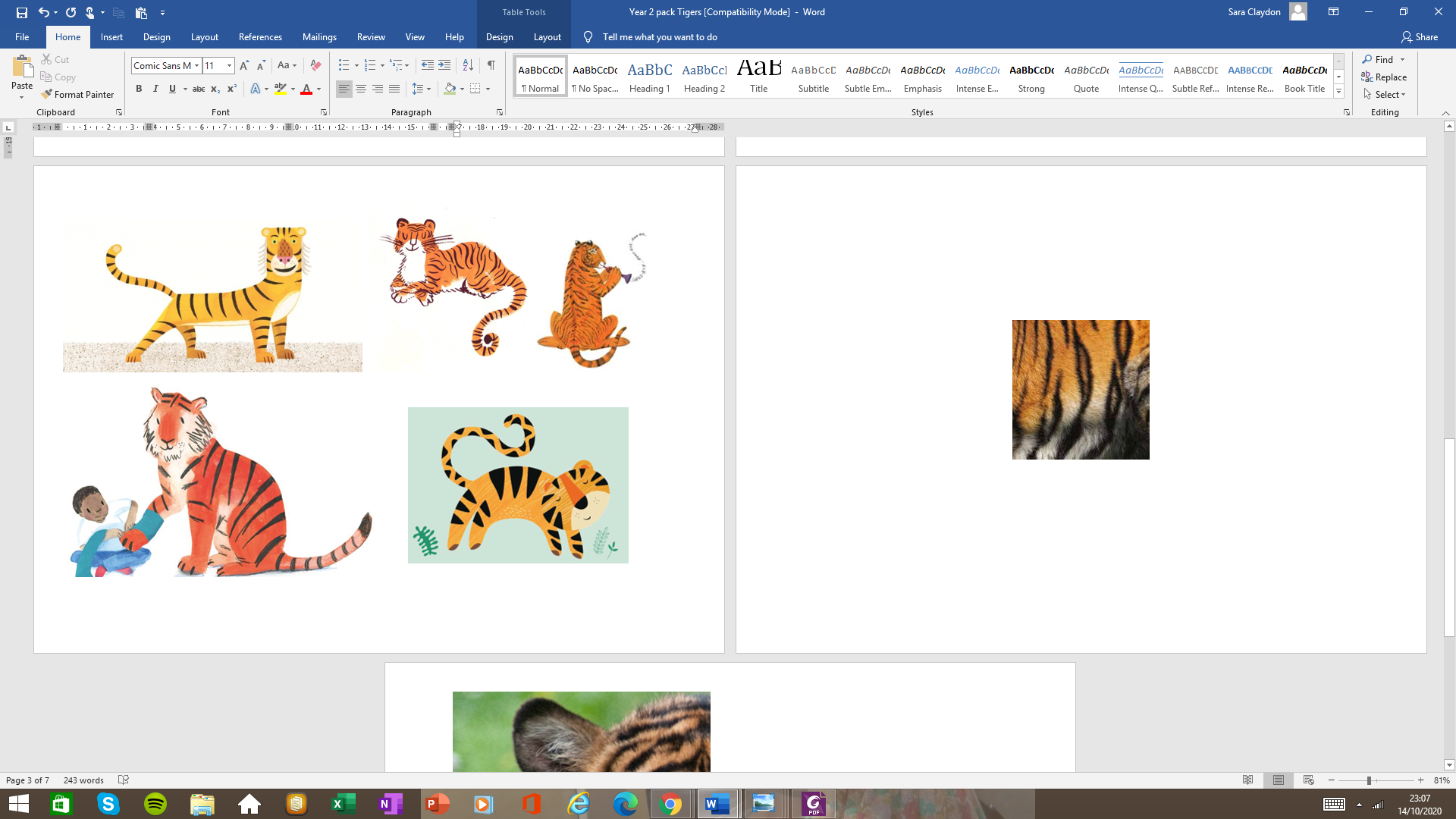 DAY 10Revise some of the phase 5 sounds you know by watching this lesson.https://www.youtube.com/watch?v=x7ZP-_oaRo4&feature=youtu.behttps://classroom.thenational.academy/units/information-all-about-tigers-1d38 Lesson 10Read your reading book. Super Mover Warm Uphttps://www.bbc.co.uk/teach/supermovers/ks1-maths-counting-with-john-farnworth/zbct8xs Shape Picture  Cut out some of the shapes in your pack to create your own tiger using 2d shapes.  If you don’t have some of the shapes you need you can draw them and cut them out yourself.  Stick your tiger into your book. 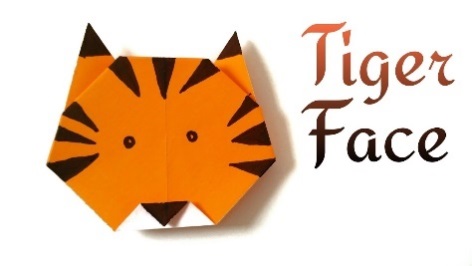 Challenge – Can you make a list of what shapes you used and how many of each you used?Well done you have worked really hard on your tiger work. Today go on a virtual trip to Chester Zoo.Watch some of the Virtual Zoo films on this link.https://www.chesterzoo.org/virtual-zoo-2/Then pick some of your favourite animals to draw and write about in your book.  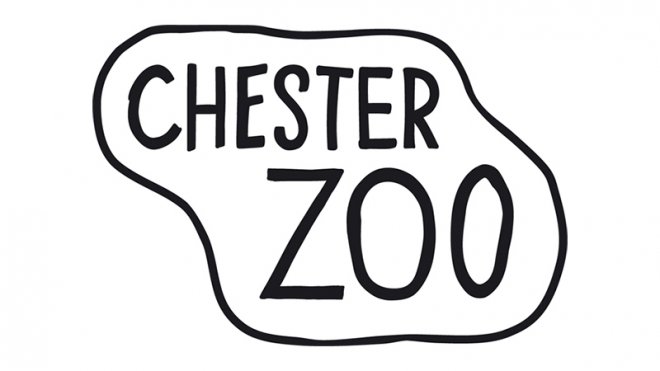 Extra Ideashttps://www.bbc.co.uk/teach/live-lessons/numeracy-ks1-lesson-1/zwhkg7hExtra Ideashttps://www.bbc.co.uk/teach/live-lessons/numeracy-ks1-lesson-1/zwhkg7hExtra Ideashttps://www.bbc.co.uk/teach/live-lessons/numeracy-ks1-lesson-1/zwhkg7hExtra Ideashttps://www.bbc.co.uk/teach/live-lessons/numeracy-ks1-lesson-1/zwhkg7hExtra Ideashttps://www.bbc.co.uk/teach/live-lessons/numeracy-ks1-lesson-1/zwhkg7hReading and Phonics Please read or listen to three stories throughout the day. You can choose from the book list attached or you may have a book at home that you can read together.Play some phonics pames on Phonics Play. Reading and Phonics Please read or listen to three stories throughout the day. You can choose from the book list attached or you may have a book at home that you can read together.Play some phonics pames on Phonics Play. Reading and Phonics Please read or listen to three stories throughout the day. You can choose from the book list attached or you may have a book at home that you can read together.Play some phonics pames on Phonics Play. Reading and Phonics Please read or listen to three stories throughout the day. You can choose from the book list attached or you may have a book at home that you can read together.Play some phonics pames on Phonics Play. Reading and Phonics Please read or listen to three stories throughout the day. You can choose from the book list attached or you may have a book at home that you can read together.Play some phonics pames on Phonics Play. 